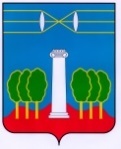 СОВЕТ ДЕПУТАТОВГОРОДСКОГО ОКРУГА КРАСНОГОРСКМОСКОВСКОЙ ОБЛАСТИР Е Ш Е Н И Еот 16.12.2019 №272/22О внесении изменений в Правила землепользования и застройки (части территории) городского округа Красногорск Московской области, в части установления территориальной зоны, включающей земельный участок с кадастровым номером 50:11:0010104:1В соответствии с Градостроительным кодексом Российской Федерации,  Федеральным законом Российской Федерации от 06.10.2003 № 131-ФЗ «Об общих принципах организации местного самоуправления в Российской Федерации», Законом Московской области от 24.07.2014 № 107/2014-ОЗ «О наделении органов местного самоуправления муниципальных образований Московской области отдельными государственными полномочиями Московской области», в рамках мероприятий государственной программы Московской области «Строительство объектов социальной инфраструктуры», утвержденной постановлением Правительства Московской области от 16.10.2018 № 753/37 по строительству здания государственного бюджетного учреждения здравоохранения Московской области «Московская областная детская больница» по адресу: Московская область, г.о. Красногорск, Совет депутатов решил:Внести в Правила землепользования и застройки (части территории) городского округа Красногорск Московской области, утвержденнные решением Совета депутатов городского округа Красногорск Московской области от 30.11.2017 № 322/20 (далее – Правила),  следующие изменения:Дополнить статью 29 главы 9 части III  Правил территориальной зоной О-2А – зона специализированной общественной застройки (приложение 1).Для земельного участка с кадастровым номером 50:11:0010104:1 изменить производственную зону П с предельной высотностью 5 этажей на зону специализированной общественной застройки О-2А с предельной высотностью 17 этажей (приложения:  2, 3 ).Настоящее решение вступает в силу после официального опубликования.Опубликовать настоящее решение в газете «Красногорские вести» и разместить на официальном сайте Совета депутатов городского округа Красногорск Московской области.Разослано: в дело, Совет, Главе, заместителям главы, прокуратуру, редакцию газеты «Красногорские вести».ПОЯСНИТЕЛЬНАЯ ЗАПИСКА1.Наименование проекта акта: проект «Внесение изменений в Правила землепользования и застройки (части территории) городского округа Красногорск Московской области, в части установления территориальной зоны, включающей земельный участок с кадастровым номером 50:11:0010104:1»2. Разработчик (субъект правотворческой инициативы):ЗАО «НИиПИ институт градостроительного и системного проектирования» по заказу Комитета по архитектуре и градостриотельству Московской области3. Изложение концепции проекта акта: в соответствии с Градостроительным кодексом Российской Федерации, Законом Московской области №106/2014-ОЗ «О перераспределении полномочий между органами местного самоуправления муниципальных образований Московской области и органами государственной власти Московской области», Законом Московской области №107/2014-ОЗ «О наделении органов местного самоуправления отдельными государственными полномочиями Московской области», постановлением Правительства Московской области от 30.12.2014 №1182/51 «Об утверждении порядка подготовки, согласования, направления проекта правил землепользования и застройки поселения, городского округа 
на утверждение в орган местного самоуправления муниципального района Московской области, орган местного самоуправления городского округа Московской области», на основании решения Градостроительного совета Московской области (протокол от 12.11.2019 № 43)  письмом Комитета по архитектуре и градостриотельству Московской области 28Исх-36252/05-02 от 09.12.2019 проект «Внесение изменений в Правила землепользования и застройки (части территории) городского округа Красногорск Московской области, в части установления территориальной зоны, включающей земельный участок с кадастровым номером 50:11:0010104:1» (далее – проект ПЗЗ)  направлен на утверждение в администрацию городского округа Красногорск.С целью размещения Московской областной детской больницы на земельном участке с к.н. 50:11:0010104:1 проектом ПЗЗ внесены изменения в части установления территориальная зона О-2А, в которой предельные размеры земельных участков для ВРИ с индексом 3.4.2 стационарное медицинское обслуживание и максимальный процент застройки не устанавливаются.4.  Финансово-экономическое  обоснование: не требуется. 5.  Представляемый  на  рассмотрение  проект акта соответствует требованиям действующего  законодательства  и  не  содержит  положений,  способствующих созданию условий для проявления коррупции.Глава городского округа КрасногорскЭ. А. Хаймурзина_____________ПредседательСовета депутатовС. В. Трифонов_____________Начальник управления градостроительной деятельностиМ. В. Киян